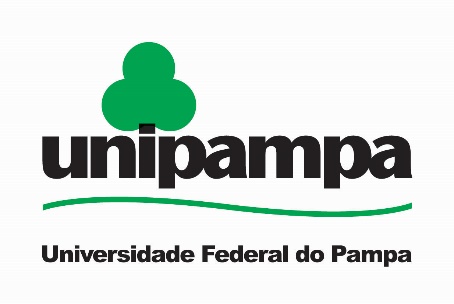 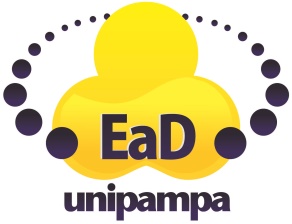 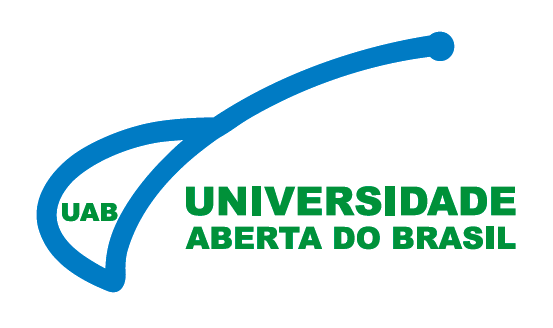 Título do componente curricularNome do autor do material     Se tiver mais de um autor do materialCidade- RSAnoPresidência da República Federativa do BrasilMinistério da Educação© Universidade Federal do PampaEquipe de ElaboraçãoReitorDireção GeralCoordenação de CursoProfessor-autorRevisão PedagógicaRevisão TextualRevisão TécnicaIlustração e DiagramaçãoApresentação Unipampa - EaDPrezado estudante,Bem-vindo ao xxxxxxxxxxxxxxxxxxxxxxxxxxxxxxxxxxxxxxxxxxxNós acreditamos em você!Desejamos sucesso na sua formação profissional!Mês/ano.Nosso contato: xxxxxl@unipampa.edu.brIndicação de íconesOs ícones são elementos gráficos utilizados para ampliar as formas de linguagem e facilitar a organização e a leitura hipertextual.SumárioPalavra do professor-autor	xxApresentação do componente curricular	xxPlano de ensino ...................................................................................xxUnidade 1 – xxxxxxx	xx1.1	xxxxxxx	xx1.2	xxxxxxx	xxUnidade 2 – xxxxxx	xx2.1	xxxxxxx	xx2.2	xxxxxxxx	xxReferências ..........................................................................................xxCurrículo do professor-autor	xxPalavra do (a) professor(a)- autor(a)Apresentar aqui um texto de apresentação do (a) professor (a), linhas gerais do componente curricular e as boas vindas aos (as) alunos (as) no componente curricular.Nome do autor do materialApresentação do componente curricularApresentar aqui um texto sobre o componente curricular.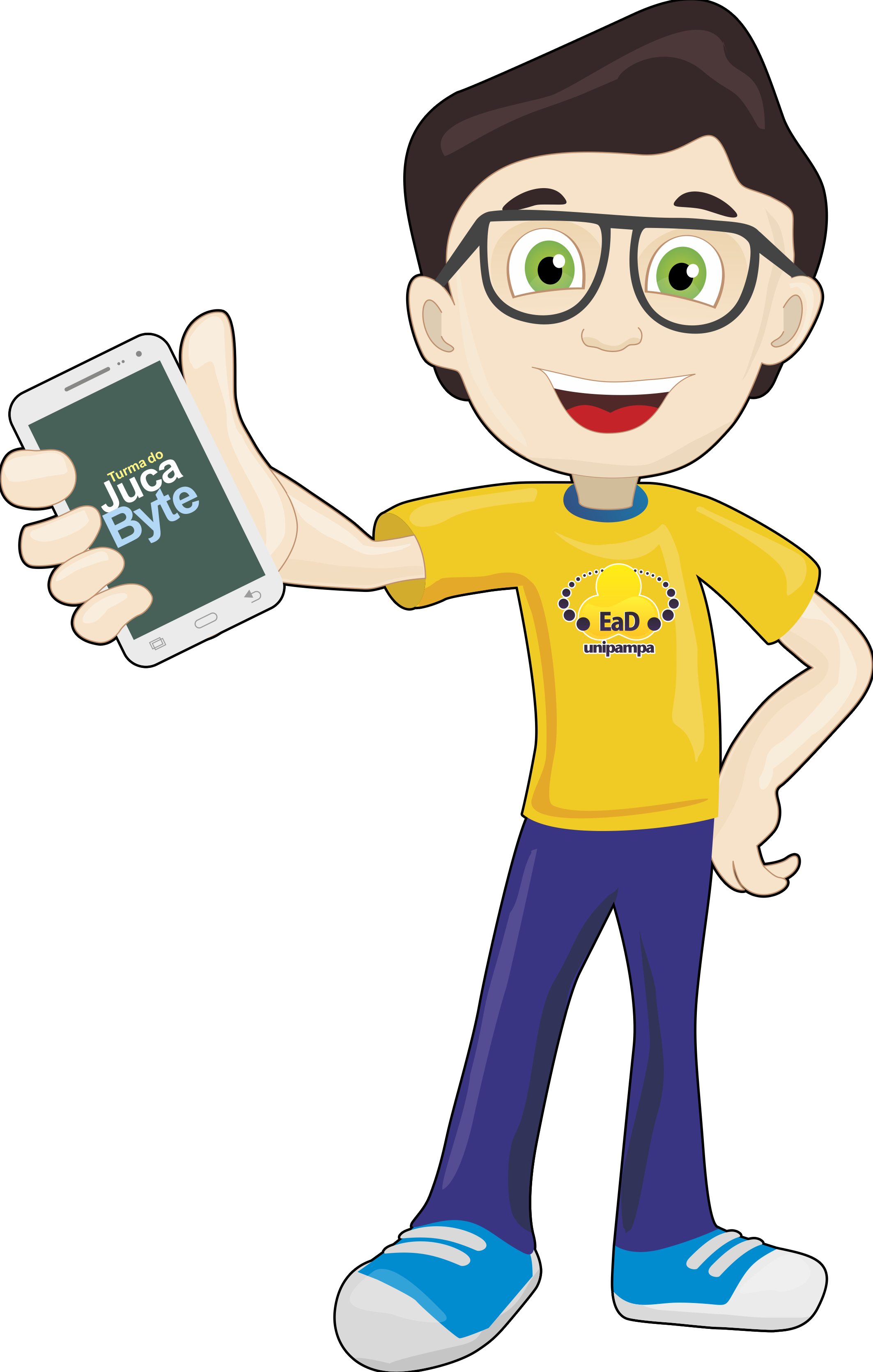 Plano de ensinoComponente curricular: xxxxxx (carga horária: xxh).Ementa:  xxxxxxxUnidade 1 - Título xxxxxObjetivosAprender o que são anglicismos e neologismos.Reconhecer anglicismos e neologismos utilizados no português brasileiro.Subtítulo xxxxxxxxxxxxxxxxxxxxxxxxxxxxxxxxxxxxxxxxx.Subtítulo xxxxxxxxxxxxxxxxxxxxxxxxxxxxxxx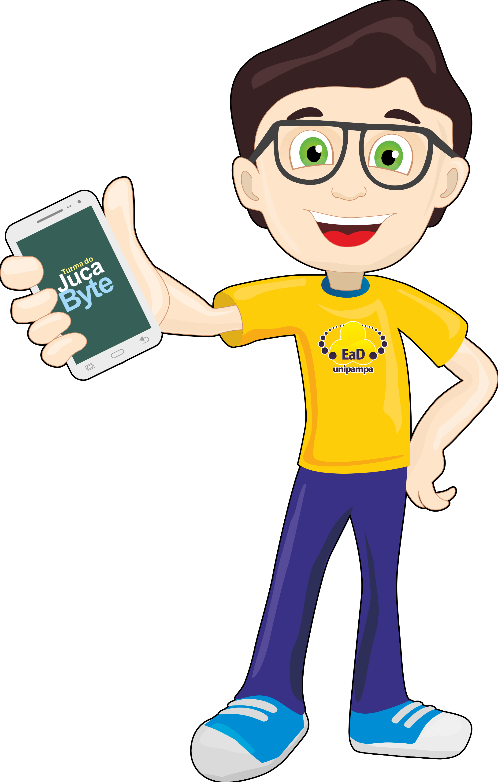 Exemplo: xxxxxxxxxxxxxxxxxxxxxxxxxxxxxxxxx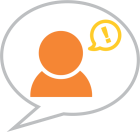 Texto xxxxxxxx: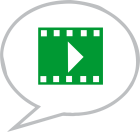 XxxxxxxxxxxxxxxxxxxxxxxxxxxxxxxxxxxxxxResumoNessa aula, você xxxxxxxxxxxxxxxxxxxx.Atividades de aprendizagem 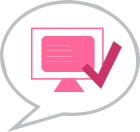 xxxxxxxxxxxxxxxxxxxxxxxxx:Observe as palavras inglesas a seguir e considere como elas mesmas passaram a fazer parte do dia-a-dia do brasileiro:Unidade 2 -xxxxxxxxObjetivosxxxxxxxxxxxxxxxxxxxxxxxxxxxxxxxxxxxxxxxxxx.xxxxxxxxx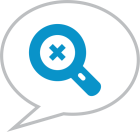 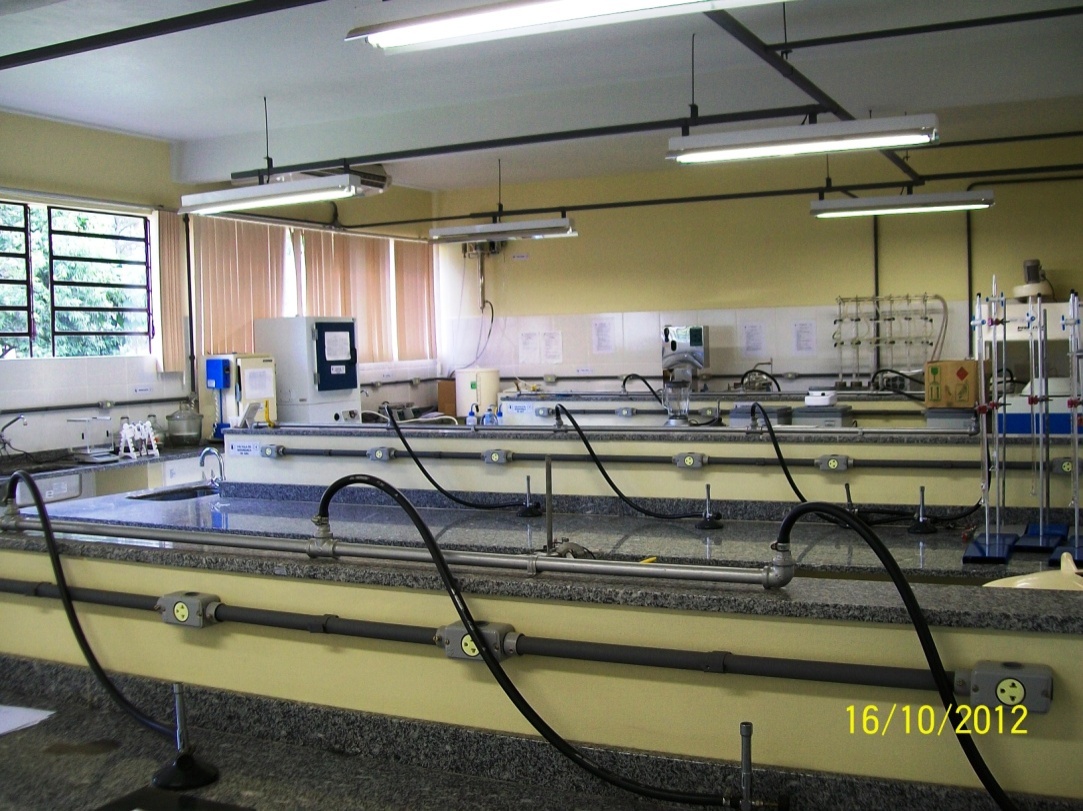 Figura 2.1: Vista panorâmica do laboratório de bromatologia do CAFW/UFSMFonte: Citar fonteA partir dessa expressão, pode-se inferir que a maior atividade de água possível é 1,0 que corresponde ao valor da água pura (que não possui solutos em sua composição). Assim a aw dos alimentos será sempre inferior a da água pura, pois todos possuem solutos em sua composição, e por isso, pressão de vapor menor que a da água pura (Tabela 2.1).Fonte: Adaptado de Coultate, 2004xxxxxxxxxxxxxxxxxxxxxxxxxxxxxxxxxEm alguns casos mais específicos, faz-se necessária a determinação de componentes individuais nos alimentos, como alguns metais (principalmente metais pesados como chumbo e mercúrio), açúcares (como a lactose), aminoácidos específicos (fenilalanina e lisina), aflatoxinas entre outros (Quadro 2.1).Fonte: xxxxxxx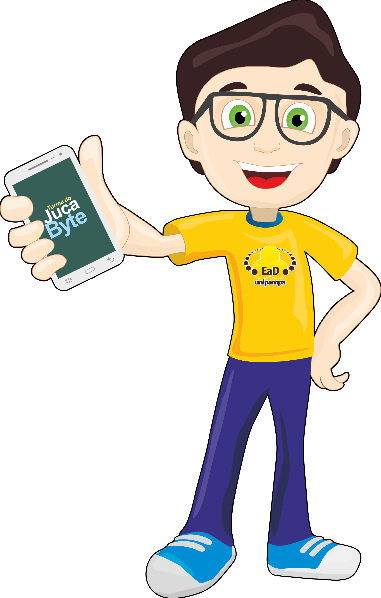 ResumoNessa aula, você leu sobre palavras cognatas e falsas cognatas e teve acesso a exemplos de alguns dos cognatos e falsos cognatos mais comuns. Nas Atividades de aprendizagem, você irá praticar para aprender a identificar cognatos e falsos cognatos em textos em língua inglesa.Atividades de aprendizagemReferênciasCurrículo do professor-autorFique ligado: indica pontos de maior relevância no texto.Saiba mais: oferece novas informações que enriquecem o assunto ou “curiosidades” e notícias recentes relacionadas ao tema estudado.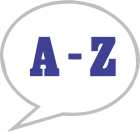 Glossário: indica a definição de um termo, palavra ou expressão utilizada no texto.Mídias Integradas: sempre que se desejar que os estudantes desenvolvam atividades empregando diferentes mídias: vídeos, filmes, jornais, ambiente AVEA e outras. Atividades de aprendizagem: apresenta atividades em diferentes níveis de aprendizagem para que o estudante possa realizá-las e conferir o seu domínio do tema estudado.AULAOBJETIVOSCARGA HORÁRIA(horas)1. Anglicismos e neologismosAprender o que são anglicismos e neologismos.Reconhecer anglicismos e neologismos utilizados no português brasileiro.12. Palavras cognatasReconhecer palavras cognatas e falsas cognatas.Identificar cognatos e falsos cognatos em textos em língua inglesa.13. Ampliando seu vocabulário em inglêsAmpliar o vocabulário por meio do reconhecimento de semelhanças nas terminações de palavras em inglês e em português.14. Facilitadores e estratégias de leituraReconhecer e utilizar elementos que possam auxiliar no processo de ler textos e de identificar o assunto principal.25. Verbo to beReconhecer as formas do verbo to be nos tempos presente, passado e futuro.26. PronomesReconhecer e identificar os pronomes em inglês.17. Flexão de dos substantivos I – singular e pluralReconhecer e comparar o modo como ocorre a flexão de substantivos em português e em inglês.Utilizar corretamente as regras de flexão de número em língua inglesa.28. Flexão dos substantivos II – masculino e femininoContinuar e aprofundar os conhecimentos trabalhados na aula anterior, sobre flexão de substantivos em inglês.Reconhecer substantivos em que a formação do gênero masculino e feminino ocorre de maneira irregular.Utilizar corretamente as regras de flexão de número em língua inglesa.2Tabela 2.1: Umidade e atividade de água típicas de alimentosTabela 2.1: Umidade e atividade de água típicas de alimentosTabela 2.1: Umidade e atividade de água típicas de alimentosAlimentoUmidade, % p/pawCarne fresca600,98Queijo370,97Compotas280,88Salame300,83Frutas secas180,76Mel200,70Macarrão seco120,50Quadro 2.1: Importância da determinação de alguns componentes individuais em alimentosQuadro 2.1: Importância da determinação de alguns componentes individuais em alimentosComponente do alimentoImportânciaAçúcares (em geral)As pessoas acometidas pelo diabetes devem restringir sua ingestão de açúcares.Lipídios (em geral)Alguns grupos específicos da população (por exemplo, aqueles com elevada colestorolemia) devem restringir a ingestão de gorduras.Metais pesadosPresentes como contaminantes nos alimentos, por serem extremamente tóxicos devem ser evitados.LactosePessoas que sofrem de “intolerância à lactose” devem evitar a ingestão de alimentos que a contenham.FenilalaninaPessoas que sofrem da doença genética chamada fenilcetonúria devem restringir seu consumo durante os primeiros anos de vida (a critério médico).LisinaÉ considerado um aminoácido essencial, que pode sofrer alterações química, por reações de escurecimento, tornando-se nutricionalmente indisponível.